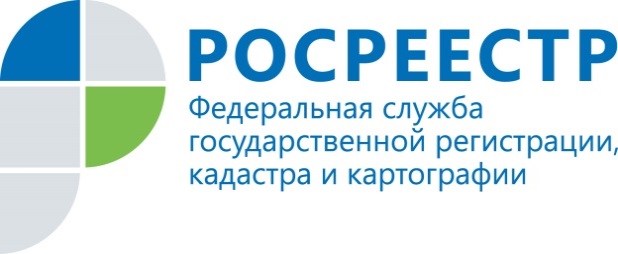 Красноярцы регистрируют права на недвижимость в электронном видеЗа 4 месяца 2016 года в Управление Росреестра по Красноярскому краю поступило  почти 2,5 тысячи  заявлений на регистрацию прав собственности на недвижимость в электронном виде. Всего с начала предоставления государственной услуги по электронной регистрации прав на недвижимость с 1 июня 2015 года Управлением Росреестра по Красноярскому краю рассмотрено уже более 5 тысяч заявлений. Электронная регистрация становится все более популярной среди жителей нашего региона.Значительно увеличилось количество электронных заявлений от нотариусов Красноярского края. Если в 2015 году нотариусы направили  66 электронных заявлений на регистрацию недвижимости, то с начала 2016 года – 573. Получение услуг Росреестра в электронном виде имеет три преимущества по сравнению с «бумажным» способом: экономия времени, исключение человеческого фактора, сокращение затрат (госпошлина и плата за предоставление сведений для физических лиц сокращается на 30%).Заявитель не теряет времени на визит в офис, а может получить услугу в любое удобное время, находясь дома или на работе. Граждане и бизнес могут напрямую обратиться в Росреестр – заявитель самостоятельно подает документы. Для подачи документов на государственную регистрацию прав электронным способом необходимо:- получить усиленную электронно-цифровую подпись в одном из аккредитованных удостоверяющих центров, перечень которых размещен на сайте Росреестра (www.rosreestr.ru);- отсканировать документы, прилагаемые к заявлению о государственной регистрации прав в формате .pdf;- пошагово заполнить форму в разделе «Подать заявление на государственную регистрацию прав» на сайте Росреестра (www.rosreestr.ru).Пресс-служба Управления Росреестра по Красноярскому краю(391) 2- 524-367
(391) 2- 524-356Страница «ВКонтакте»: https://vk.com/to24.rosreestr